Задача 1 При действии концентрированной серной кислоты на смесь порошков меди и углерода образовались газообразные продукты объемом 40,32 л (н.у.). Затем эти продукты пропустили через избыток раствора перманганата калия, при этом объем газов составил одну пятую часть от исходного. Определить содержание меди и углерода в исходной смеси, написать уравнения всех реакций и определить массу образовавшихся солей в растворе.Задача 2 Металл X образует два оксида с массовыми долями кислорода 7,17% и 13,39%, а также смешанный оксид с массовой долей кислорода 9,34%. При взаимодействии смешанного оксида с разбавленной азотной кислотой образуются осадок А и соль Б. Осадок А взаимодействует с концентрированной соляной кислотой с выделением газа желто-зеленого цвета с резким запахом. Соль Б при прокаливании образует газы В и Г, а также твердый остаток Д. Газ В при пропускании в воду образует две кислоты, а твердый остаток при растворении в уксусной кислоте образует растворимую в воде соль. Определите о каком металле идет речь, установите формулы оксидов, вещества А, Б, В, Г, Д и напишите уравнения всех реакций.Задача 3 Смесь монооксида углерода с водородом выдержали при температуре 500К и давлении 200 атм. над катализатором из смеси оксидов цинка и меди до состояния равновесия. 22.4 л полученной смеси (при н.у.) пропустили через склянку с дистиллированной водой. При этом поглотилось 15.68л. Остаток смеси окислили кислородом и пропустили через известковую воду. При этом выпало 5г осадка. Определите константу равновесия реакции, которая используется для промышленного получения метанола. Найдите соотношение компонентов в исходной смеси.Задача 4 Вещество Д представляет собой бесцветную жидкость со своеобразным запахом, горящую коптящим пламенем, которое может быть получено по следующей схеме: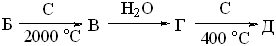 Вещество Б- это белое кристаллическое вещество, получаемое термическим разложением вещества А, являющегося основным компонентом известняка и мела.Вещество И получают по следующей схеме: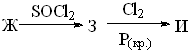 Вещество Ж представляет собой бесцветную жидкость с характерным резким запахом и кислым вкусом, водные растворы которого широко используются в пищевой промышленности. Оно может быть получено из вещества Е при помощи реакции серебряного зеркала. При взаимодействии веществ Д и И в присутствии треххлористого алюминия образуется вещество К, обладающее слезоточивыми свойствами (лакриматор).Определите все указанные вещества.Задача 5 Соединение А, представляющее собой бесцветный газ с резким запахом, хорошо растворимый в воде, ввели в реакцию с соединением Б, являющимся гомологом вещества А, в присутствии гидроксида кальция (соединение А было взято в трехкратном избытке). В результате данного процесса образовалось соединение В с общей формулой С5Н10О4, которое затем вступило в реакцию с еще одним эквивалентом вещества А в щелочной среде, с образованием вещества Г состава С5Н12О4. Обработка вещества Г смесью концентрированных азотной и серной кислот приводит к соединению Д (С5Н8N4O12), которое является одним из наиболее мощных и бризантных взрывчатых веществ, а также применяется в медицине в качестве лекарственного средства, понижающего кровяное давление. Определите все указанные вещества.МИНИСТЕРСТВО ОБРАЗОВАНИЯ И НАУКИ КРАСНОДАРСКОГО КРАЯГосударственное бюджетное образовательное учреждениедополнительного образования детей«ЦЕНТР ДОПОЛНИТЕЛЬНОГО ОБРАЗОВАНИЯ ДЛЯ ДЕТЕЙ»350000 г. Краснодар,ул. Красная, 76тел. 259-84-01E-mail: cdodd@mail.ruВсероссийская олимпиада школьниковпо химии2015-2016 учебный годМуниципальный этап11 класс, заданияПредседатель предметно-методической комиссии: Фалина И.В., к.х.н., доцент